Acids and Bases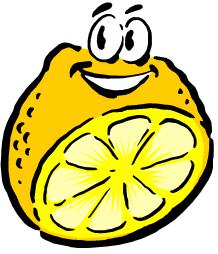 AcidsProperties of Acids ______________________ tasting ______________________Water ______________________ Good Conductor of ______________________When mixed in with water release ________________atoms.When combined with ________________, acids produce ________________gas Example: Zn + HCl → ZnCl + H2When combined with ________________, they produce ___________________gas Example: HCl + CaCO3 → CO2 + H2O + CaClBasesProperties of Bases______________________ tasting ______________________ Water Soluble Good Conductors of ______________________When in water release ______________________Bases react with ______________________ (like those in your skin and eyes)Is it an acid or base?Usually acid starts with ____________________________________________: hydrochloric acid ______________________: sulphuric acid ______________________: nitric acidSometimes bases will have ____________________________________________: Sodium hydroxide ______________________: Potassium Hydroxide ______________________: Ammonium hydroxidepH scalepH scale: a scale that represents the amount of ______________________ ionsThe pH scale ranges from ______________________Sketch the pH scale below:NeutralizationNeutralization:  an _______________ and ________________ react to form a ____________ and a _______________________.A special case of _________________ _________________. HCl + NaOH -> H2O + NaCl